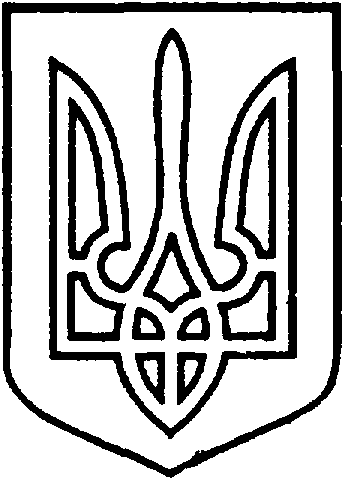 УКРАЇНАВІЙСЬКОВО-ЦИВІЛЬНА  АДМІНІСТРАЦІЯМІСТА  СЄВЄРОДОНЕЦЬК  ЛУГАНСЬКОЇ  ОБЛАСТІРОЗПОРЯДЖЕННЯКЕРІВНИКА ВІЙСЬКОВО-ЦИВІЛЬНОЇ  АДМІНІСТРАЦІЇЛуганська обл., м. Сєвєродонецьк,бульвар Дружби Народів, 32«09» вересня 2020 року                                                                       №304     Відповідно до Закону України «Про військово – цивільні адміністрації», «Про засади державної регуляторної політики у сфері господарської діяльності»,  з метою дотримання державної регуляторної політики та планування регуляторної діяльності військово-цивільної адміністрації міста Сєвєродонецьк Луганської області:ЗОБОВ’ЯЗУЮ:1. Затвердити План діяльності з підготовки проєктів регуляторних актів на 2020 рік в м. Сєвєродонецьк (Додаток 1).2. Керівникам структурних підрозділів діяльності військово-цивільної адміністрації міста Сєвєродонецьк Луганської області забезпечити виконання Плану діяльності з підготовки проектів регуляторних актів на 2020 рік.3.  Розпорядження  підлягає оприлюдненню.4.  Контроль за виконанням даного розпорядження залишаю за собою.Керівник військово-цивільної адміністрації				Олександр СТРЮК Директор департаментуДодаток до розпорядження керівникавійськово-цивільної адміністраціїміста Сєвєродонецьк Луганської області від «09» вересня 2020 року № 304План підготовки регуляторних актів на 2020р. в м. СєвєродонецькКерівник військово-цивільної адміністрації										Олександр СТРЮК Директор департаментуПро затвердження Плану діяльності з підготовки проєктів регуляторних актів на 2020 рік в м. СєвєродонецькПро затвердження Плану діяльності з підготовки проєктів регуляторних актів на 2020 рік в м. Сєвєродонецьк№Вид документуНазва проекту регуляторного актуМета прийняття регуляторного актуТермін підготовкиРозробникВідповідальні за підготовку12345671Розпорядження керівника військово-цивільної адміністрації в місті Сєвєродонецьк Луганської областіПоложення про оренду комунального майна територіальної громади м. Сєвєродонецька Луганської областіВрегулювання механізму передачі в оренду державного та комунального майна, включаючи особливості передачі його в оренду відповідно до положень нового ЗУ «Про оренду державного та комунального майна», та Порядкупередачі в оренду державного та комунального майнаIV квартал2020 р.ФКМ ВЦАм.СєвєродонецькОлена СЕРДЮКОВА2Розпорядження керівника військово-цивільної адміністрації в місті Сєвєродонецьк Луганської областіЗатвердження  форми типового договору оренди комунального  майна територіальної громади м.Сєвєродонецька Луганської областіВрахування новаційну законодавстві України про оренду щодо положень нового типового договору.IV квартал2020 р.ФКМ ВЦАм.СєвєродонецькОлена СЕРДЮКОВА3Розпорядження керівника військово-цивільної адміністрації в місті Сєвєродонецьк Луганської областіПро методику розрахунку орендної плати за комунальне майно  територіальної громади м.Сєвєродонецька Луганської областіЗ метою створення єдиного організаційно-економічного механізму справляння плати за об’єкти орендиІV квартал2020 р.ФКМ ВЦАм.СєвєродонецькОлена СЕРДЮКОВА4Розпорядження керівника військово-цивільної адміністрації в місті Сєвєродонецьк Луганської області«Правила приймання стічних вод до системи централізованого водовідведення
 м. Сєвєродонецька»Захист здоров’я персоналу систем збирання, відведення стічних вод та очисних споруд, запобігання псуванню обладнання систем водовідведення ІV квартал2020р.КП «СєвєродонецькВодоканал»Антон ПОТАНІН5Розпорядження керівника військово-цивільної адміністрації в місті Сєвєродонецьк Луганської області«Положення про порядок встановлення режиму роботи об’єктів торгівлі, ресторанного господарства та побутового обслуговування населення на території м. Сєвєродонецька 
(у новій редакції)»Удосконалення правового регулювання господарських відносин між органами місцевої влади та суб’єктами господарювання. Визначення і запровадження порядку встановлення режиму роботи об’єктів торгівлі, ресторанного господарства та сфери послуг на території м. Сєвєродонецька та доведення його до суб’єктів господарюванняIII – IV квартал 2020р.Сектор торгівлі та з захисту прав споживачів Управління економічного розвитку ВЦА м. СєвєродонецькТетяна КРАСЮКТетяна ТРІСТАН6Розпорядження керівника військово-цивільної адміністрації в місті Сєвєродонецьк Луганської області«Порядок розміщення засобів пересувної дрібно роздрібної торговельної мережі та пересувних об’єктів з надання послуг на території
 м. Сєвєродонецька (у новій редакції)»Удосконалення правового регулювання господарських відносин між органами місцевої влади та суб’єктами господарювання. Визначення і запровадження порядку розміщення засобів пересувної дрібнороздрібної   торговельної мережі та пересувних об’єктів з надання послуг на території м. Сєвєродонецька та доведення його до суб’єктів господарюванняIII – IV квартал 2020р.Сектор торгівлі та з захисту прав споживачів Управління економічного розвитку ВЦА м. СєвєродонецькТетяна КРАСЮКТетяна ТРІСТАН7Розпорядження керівника військово-цивільної адміністрації в місті Сєвєродонецьк Луганської області«Порядок організації сезонної та святкової торгівлі на території
 м. Сєвєродонецька
 (у новій редакції)»Впорядкування організації сезонної та святкової торгівлі на території м. Сєвєродонецька та удосконалення правового регулювання господарських відносин між органами місцевих влади та суб’єктами господарюванняIII – IV квартал 2020р.Сектор торгівлі та з захисту прав споживачів Управління економічного розвитку ВЦА м. СєвєродонецькТетяна КРАСЮКТетяна ТРІСТАН8Розпорядження керівника військово-цивільної адміністрації в місті Сєвєродонецьк Луганської області«Правила торгівлі на ринках 
м. Сєвєродонецька»Підвищення соціально-економічної  ефективності діяльності ринків міста Сєвєродонецьк, удосконалення взаємовідносин між органами місцевої влади та суб’єктами господарювання III – IV квартал 2020р.Сектор торгівлі та з захисту прав споживачів Управління економічного розвитку ВЦА м. СєвєродонецькТетяна КРАСЮКТетяна ТРІСТАН9Розпорядження керівника військово-цивільної адміністрації в місті Сєвєродонецьк Луганської області«Про затвердження Порядку демонтажу тимчасових споруд, малих архітектурних форм та засобів пересувної мережі у місті Сєвєродонецьку»Удосконалення  Порядку демонтажу тимчасових споруд, малих архітектурних форм та засобів пересувної мережі на території міста Сєвєродонецька.IV квартал 2020р.Відділ по контролю за благоустроєм та санітарним станом міста Управління житлово-комунального господарстваДмитро КОМИШАНЮлія ПОНАСЕВИЧ